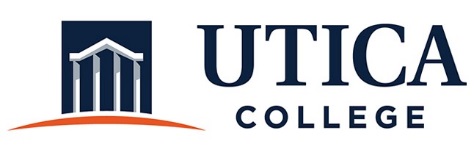 INSTITUTIONAL EFFECTIVESS COMMITTEEAGENDASeptember 25, 201811:15 a.m. – 12:30 p.m.IITS Conference Room1.  Approval of minutes from September 6, 20182.  October meeting schedule:  Change to October 16 and October 30     (October 9 is Fall Break; October 23, Ann will be at assessment conference.)  3.  TaskStream demonstration4.  Reviewing models of assessment reports and program reviews for administrative unitsBoston CollegeNorco CollegePepperdine USam Houston UUniversity of Notre DameWest Carolina5.  OtherTo call in to the meeting from off-campus, please dial 315-792-4555.  The conference number is 2568 followed by the # key.